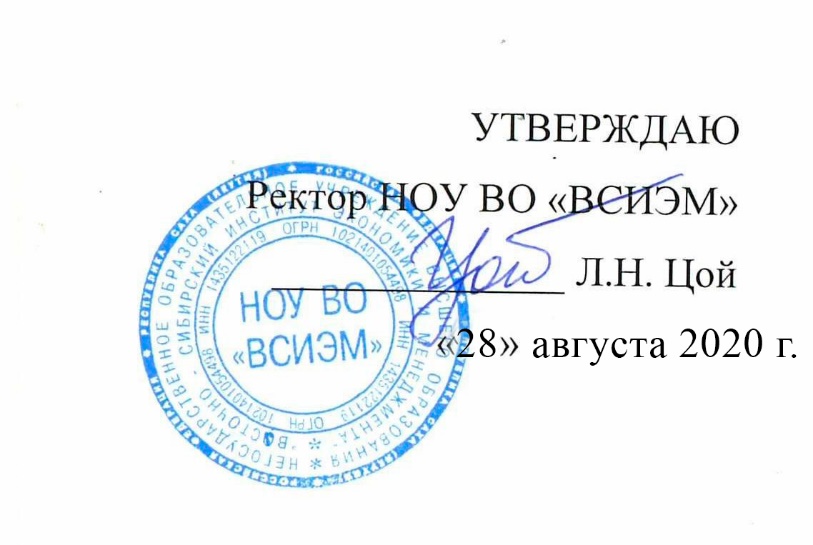 Рабочая программа дисциплины Б1.Б.19Налоговое правоНаправление подготовки  40.03.01 ЮриспруденцияНаправленность (профиль) основной профессиональной образовательной программы бакалавриата: гражданско-правовойЯкутск 2020Рабочая программа дисциплины (модуля) составлена в соответствии с:- Федеральным законом от 29.12.2012г. № 273-ФЗ «Об образовании в Российской Федерации»;- Федеральным государственным образовательным стандартом высшего образования по направлению подготовки 40.03.01 Юриспруденция (уровень бакалавриата), утвержденным приказом Министерства образования и науки Российской Федерации № 1511 от 01.12.2016 г.;- приказом Минобрнауки России от 05.04.2017 № 301 «Об утверждении Порядка организации и осуществления образовательной деятельности по образовательным программам высшего образования – программам бакалавриата, программам специалитета, программам магистратуры» (зарегистрирован Минюстом России 14.07.2017, регистрационный № 47415);- положением по организации  учебного процесса в НОУ ВО «ВСИЭМ», утвержденным ректором Негосударственного образовательного учреждения высшего образования «Восточно-сибирский институт экономики и менеджмента», Л.Н. Цой 14.05.2018 Протокол № 9;- учебным планом по направлению подготовки 40.03.01Юриспруденция, утвержденным ректором Негосударственного образовательного учреждения высшего образования «Восточно-сибирский институт экономики и менеджмента», Л.Н. Цой 01.08.2020 Протокол №1.Разработчик: Рабочая программа дисциплины рассмотрена на заседании кафедры юриспруденции (протокол от 01.08.2020 № 1).Заведующий кафедрой (д.ю.н., профессор)	 А.Н. Ким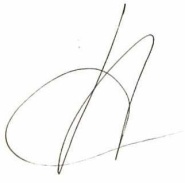 1. Цели  освоения дисциплиныЦелью освоения дисциплины «Налоговое право» является формирование знаний и умений, связанных с установлением, введением и взиманием налогов и сборов, осуществлением налогового контроля и привлечения к ответственности за совершение налоговых правонарушений, получение комплексного представления о налоговом праве, уяснение значения норм, регулирующих налоговые отношения, формирование навыков применения финансово-правовых норм в практической деятельности.2. Место дисциплины  в структуре ООП бакалавриатаДанная дисциплина относится к базовой части Блока 1 Входные знания, умения и компетенции формируются в процессе изучения следующих дисциплин: финансовое право, гражданское право, гражданский процесс, административное право, уголовное право, уголовный процесс и т.д.Данную дисциплину дополняет параллельное или последующее освоение следующих дисциплин: правовая статистика, международное право, международное частное право, предпринимательское право и т.д.3. Компетенции обучающегося, формируемые в результате освоения дисциплиныПроцесс изучения дисциплины направлен на формирование следующих компетенцийКомпетентностная карта дисциплины5. Объем дисциплины в зачетных единицах с указанием количества академических часов, выделенных на контактную работу обучающихся с преподавателем (по видам учебной работы) и на самостоятельную работу обучающихсяОчная форма обучения* для обучающихся по индивидуальному учебному плану количество часов контактной и самостоятельной работы устанавливается индивидуальным учебным планом.Дисциплина реализуется посредством проведения учебных занятий (включая проведение текущего контроля успеваемости) и промежуточной аттестации обучающихся. В соответствии с рабочей программой и тематическим планом изучение дисциплины проходит в форме контактной работы обучающихся с преподавателем и самостоятельной работы обучающихся. При реализации дисциплины предусмотрена аудиторная контактная работа и внеаудиторная контактная работа, посредством электронной информационно-образовательной среды. Учебный процесс в аудитории осуществляется в форме лекций и практических занятий. В лекциях раскрываются основные темы изучаемого курса, которые входят в рабочую программу. На практических занятиях более подробно изучается программный материал в плоскости отработки практических умений и навыков и усвоения тем. Внеаудиторная контактная работа включает в себя проведение текущего контроля успеваемости (тестирование) в электронной информационно-образовательной среде.4. Содержание 5.1. Лекции	Тема 1. Понятие, функции и виды налогов.	Юридическое определение налога, сбора, пошлины. Правовые признаки налоге Соотношение понятий налога и сбора. Роль налогов в формировании финансов современного государства. Функции налогов (фискальная, экономическая распределительная, регулирующая, контрольная, стимулирующая). Виды налогов основания их классификации. Прямые и косвенные налоги. Реальные и личные налоги. Раскладочные и количественные налоги. Регулярные и разовые налоги. Закрепленные и регулирующие налоги. Целевые (специальные) и общи (абстрактные) налоги. Федеральные, региональные и местные налоги. Квазиналог. Страховые взносы. Парафискалитет.	Тема 2. Элементы закона о налоге.	Понятие элементов закона о налоге (элементов налогообложения. Обязательные элементы налога. Субъект налога. Предмет и источник налоге Объект налога. Налоговая база и метод ее формирования. Масштаб налога) единица налогообложения. Налоговый и отчетный периоды. Ставка налога и метод, налогообложения. Порядок исчисления налога. Срок уплаты налога. Порядок уплаты налога. Факультативные элементы налога. Налоговые льготы. Порядок зачета (возврата) переплаты налога. Порядок принудительного взыскания недоимки Ответственность за неуплату налога.	Тема 3. Предмет, метод и система налогового права. Наука налогового права.	Понятие, предмет и метод налогового права. Система налогового права. Обща и особенная части. Институты, нормы налогового права. Соотношение налоговой права с другими отраслями права и законодательства. Понятие и виды источники налогового права. Конституционные основы налогообложения. Законодательство налогах и сборах. Налоговый кодекс. Законы о налогах и сборах. Нормативные правовые акты органов исполнительной власти, исполнительных органов местной самоуправления и органов государственных внебюджетных фондов о налогах сборах. Соответствие нормативных правовых актов о налогах и сборах Налоговом; кодексу. Принятие и введение в действие законов и подзаконных актов о налогах сборах. Действие актов налогового законодательства во времени и в пространстве Исчисление сроков, установленных законодательством о налогах и сборах Источники международного налогового права. Типовые соглашения по вопросам налогообложения. Налоговые соглашения России с зарубежными государствами Соглашения об избежание двойного налогообложения. Соглашения сотрудничестве и обмене информацией в области борьбы с нарушениям! налогового законодательства. Действие международных договоров по вопросам налогообложения. Понятие науки налогового права. Предмет науки налоговой права. Методология науки налогового права. Научные представления налогообложении. Общие и частные теории налогов. Теория обмена. Классическая теория налогов. Теория единого налога. Теория переложения налогов.	Тема 4. Налоговые правоотношения.	Понятие и структура налоговых правоотношений. Объект налоговые правоотношений. Отношения по поводу исчисления и уплаты налогов. Субъект налоговых правоотношений. Налогоплательщики и плательщики сборов, т представители.   Законные   и уполномоченные   представители.   Взаимозависимые лица. Разделение налогоплательщиков на резидентов и нерезидентов для целей налогообложения. Налоговые администрации. Финансовые и налоговые орган	Сборщики налогов. Лица, содействующие уплате налогов. Налоговые агент. Банки. Федеральные органы внутренних дел как субъекты налоговых правоотношений. Представительство в налоговых правоотношения	Представительство	по	закону.	Уполномоченные представители налогоплательщиков. Содержание налоговых правоотношений. Права и обязанное участников налоговых правоотношений.	Тема 5. Правовое положение налогоплательщиков и налоговых агентов.	Понятие     и     классификация     налогоплательщиков.     Налогоплательщик плательщики    сборов    и    страховых    взносов.    Права    налогоплательщиков плательщиков сборов. Право на получение от налоговых органов информации разъяснений.   Обеспечение   и   защита   прав   налогоплательщиков.   Обязанность налогоплательщиков.   Постановка на налоговый учет.   Ведение учета доходов расходов.    Представление   налоговых   деклараций.    Уплата   налогов   и   сборов. Особенности правового положения налогоплательщиков - иностранных граждан организаций.   Постоянное   представительство.   Пределы   налоговой   юрисдикции государства в   отношении налогоплательщиков.   Налоговые   агенты, их права обязанности.	Тема 6. Налоговая система.	Понятие и структура налоговой системы. Принципы организации функционирования налоговой системы. Единство налоговой системы. Разграничение полномочий налогооблагающих субъектов. Справедливость налогообложения. Достаточность налогообложения. Подвижность (эластичность налогообложения. Стабильность налоговой системы. Удобность налогообложения. Налогооблагающий состав. Система налогов и сборов. Состав налогоплательщиков Система налогового контроля. Система налоговой безопасности.	Тема 7. Налоговая обязанность и ее исполнение.	Понятие налоговой обязанности. Основания возникновения, приостановления i прекращения налоговой обязанности. Понятие исполнения налоговой обязанности Общий порядок исполнения налоговой обязанности. Сроки уплаты налогов i сборов. Особенности исполнения обязанности по уплате налогов и сборов при ликвидации или реорганизации юридического лица. Особенности исполнения налоговой обязанности безвестно отсутствующего (недееспособного) физического лица. Солидарное исполнение налоговой обязанности. Зачет и возврат излишне уплаченного налога, сбора и пени. Избежание двойного налогообложения, его методы. Понятие налогового планирования, его пределы. Налоговая минимизация и оптимизация. Методы налоговой оптимизации.	Тема 8. Способы обеспечения исполнения налоговой обязанности Понятие и виды способов обеспечения исполнения налоговой обязанности. Способы ограниченного и общего применения. Залог имущества. Поручительство. Способы общего применения. Пеня. Приостановление операций по счетам в банке. Арест имущества. Особенности обеспечения уплаты налогов и сборов при перемещении товаров через таможенную границу	Тема 9 Принудительное исполнение налоговой обязанности.Меры принудительного исполнения налоговой обязанности. Взыскание и его объекты. Основание обращения взыскания. Обращение взыскания на денежные средства. Обращение взыскания на имущество. Обращение взыскания на права (требования) по неисполненным денежным обязательствам. Возврат излишне взысканного налога (сбора) и пени.	Тема 10. Налоговые администрации.Понятие налоговых администраций, их состав. Система налоговых органов. Правовое положение Министерства финансов Российской Федерации, Федеральной налоговой службы и ее территориальных подразделений. Межрегиональные налоговые инспекции, их компетенция. Задачи, права и обязанности налоговых органов. Учет налогоплательщиков и плательщиков сборов. Контрольные полномочия налоговых органов. Права и обязанности таможенных органов в сфере налогообложения. Деятельность органов государственных внебюджетных фондов по взиманию страховых взносов и осуществлению контроля за своевременностью и полнотой их уплаты. Лица, содействующие налоговому администрированию. Сборщики налогов, их компетенция. Органы, осуществляющие регистрацию организаций и индивидуальных предпринимателей, места жительства физических лиц, актов гражданского состояния, учет и регистрацию имущества и сделок с ним. Обязанности банков, связанные с учетом налогоплательщиков.	Тема 11. Налоговый контроль.	Понятие и формы проведения налогового контроля. Виды проверок исполнения законодательства о налогах и сборах. Камеральные и выездные проверки. Сплошные и выборочные налоговые проверки. Повторные проверки. Недопустимость причинения неправомерного вреда при проведении налогового контроля. Режим сохранности сведений, составляющих налоговую тайну. Осмотр (обследование) помещений, используемых для получения доходов. Истребование и выемка документов. Экспертиза. Привлечение специалиста и переводчика для оказания содействия в осуществлении налогового контроля. Составление протокола при производстве действий по осуществлению налогового контроля. Оформление результатов проверок. Контроль за правильностью применения контрольно-кассовых машин при расчетах с населением и наличным денежным обращением. Издержки, связанные с осуществлением налогового контроля.	Тема 12. Ответственность за нарушения законодательства о налогах и сборах.	Понятие ответственности за нарушения законодательства о налогах и сборах. Нарушение законодательства о налогах и сборах, как основание привлечения к ответственности. Виды ответственности за нарушения законодательства о налогах и сборах (налоговая, административная, уголовная). Общие условия привлечения к ответственности за нарушения законодательства о налогах и сборах. Налоговые санкции. Давность взыскания налоговых санкций. Обстоятельства, исключающие привлечение к ответственности за нарушение законодательства о налогах и сборах. Обстоятельства, смягчающие и отягчающие ответственность за нарушение законодательства о налогах и сборах. Основания освобождения от ответственности за нарушения законодательства о налогах и сборах.  Ответственность налоговых органов, таможенных  органов,   федеральных органов налоговой полиции и должностных лиц за нарушения законодательства о налогах и сборах. 	Тема 13. Нарушения законодательства о налогах и сборах. Понятие нарушения законодательства о налогах и сборах, объект посягательства. Субъекты нарушений законодательства о налогах и сбора Налогоплательщики, налоговые агенты, банки и иные лица. Субъективная сторон Формы вины при совершении налоговых правонарушений. Обстоятельств исключающие вину лица в совершении налогового правонарушения. Вид нарушений законодательства о налогах и сборах. Налоговые правонарушения. Уклонение от постановки на учет в налоговом органе. Непредставление налоговой декларации. Неуплата или неполная уплата сумм налога. Невыполнение налоговым агентом обязанности по удержанию и (или) перечислению налогов. Нарушения законодательства о налогах и сборах, содержащих признаки административных правонарушений. Ведение предприятием денежных расчетов с населением с применения контрольно-кассовой машины. Нарушения банками обязанностей предусмотренных законодательством о налогах и сборах. Нарушение банком порядка открытия счета налогоплательщику. Нарушение срока исполнения поручения о перечислении налога и сбора. Налоговые преступления. Уклонение с уплаты налогов и страховых взносов.	Тема 14. Производство по делам о нарушениях законодательства о налогах сборах.	Понятие и виды производств по делам о нарушениях законодательства налогах и сборах.  Органы полномочные осуществлять производство по делам нарушениях законодательства о   налогах и   сборах.   Производство   по делам налоговых правонарушениях.  Вынесение решения по результатам рассмотрения материалов выездной налоговой проверки.  Предъявление требования об уплат налогов   и   сборов.   Порядок взыскания   налоговых санкций.   Подача искового заявления о взыскании налоговой санкции. Порядок взыскания с банков штрафов и пеней. Производство по делам о нарушениях законодательства о налогах и сборах, содержащих признаки административных правонарушений. Составление протокол; (постановления).   Рассмотрение   дела.   Порядок   наложения   административных взысканий. Исполнение постановления о наложении административного штрафа.	Тема 15. Налоговые споры и их разрешение.	Подведомственность и подсудность налоговых споров. Налоговые споры, инициируемые налоговыми органами. Защита прав налогоплательщиков. Налоговые споры, возникающие по искам налогоплательщиков. Право на обжалование Соотношение административного и судебного порядков обжалования. Порядок ь сроки подачи жалобы в вышестоящий налоговый орган или вышестоящем) должностному лицу. Рассмотрение жалобы. Обжалование действий налоговых органов в судах общей юрисдикции и арбитражных судах. Защита ирга налогоплательщиков в Конституционном Суде Российской Федерации.	Тема 16. Федеральные налоги и сборы.   .Понятие и состав федеральных налогов и сборов. Налог на добавленную стоимость (НДС). Понятие налога на добавленную стоимость. Объект налогообложения. Определение налогооблагаемого оборота и места реализации товаров, работ и услуг. Ставки налога. Порядок исчисления и сроки уплаты налога Единый социальный налог. Объект налогообложения, налоговая база, плательщик] налога, ставка налога. Исчисление и уплата ЕСН. Акцизы. Сущность акцизной обложения. Объект налогообложения. Подакцизные товары и ставки. Плательщик] акцизов. Исчисление и уплата акцизов. Порядок использования марок акцизное сбора. Налог на прибыль организаций. Объект налогообложения. Порядок исчисления и уплаты налога на прибыль. Нормирование состава затрат учитываемых при налогообложении. Сроки уплаты налога. Налог на доходы i физических лиц. Плательщики налога. Объект налогообложения. Доходы, HI включаемые в совокупный годовой доход. Изменение ставок налога в зависимости от размера дохода. Порядок исчисления и уплаты налога. Декларирование доходов налогоплательщиками. Государственная пошлина. Действия, с которыми связывается обязанность по уплате государственной пошлины. Ставки налога и порядок его уплаты. Общая характеристика иных федеральных налогов и сборов.	Тема 17. Региональные налоги	Понятие и состав региональных налогов и сборов. Налог на имуществе организаций. Объект налога. Состав необлагаемого имущества. Ставка налога порядок и сроки его уплаты. Налог на игорный бизнес. Объекты игорного бизнеса, подлежащие налогообложению. Регистрация объектов в налоговых органах. Ставки налога. Порядок исчисления и уплаты сумм налога. Транспортный налог: понятие основные элементы.	Тема 18. Местные налоги.	Понятие и состав местных налогов и сборов. Земельный налог. Плательщик налога. Объект налогообложения. Ставки налога. Порядок и сроки уплаты. Налог ж имущество физических лиц. Объект налога. Состав плательщиков. Ставка. Порядок и сроки уплаты.	Тема 19. Основные понятия курса.	Налог и сбор; налоговая система; законодательство о налогах и сборах элементы закона о налоге; субъект налога; объект налога; механизм взимания налога; ответственность налоговых органов, налогоплательщиков, налоговые агентов и иных лиц за нарушение законодательства о налогах и сборах; налоговые органы; субъекты налоговых правоотношений, их статус; налоговая декларация: налоговое правонарушение; налоговое преступление; налоговый контроль: налоговая проверка, их виды; производство по делу о нарушении законодательства с налогах и сборах федеральные налоги; региональные налоги; местные налоги.4.2. Практические (семинарские) занятия	Тема 1. Налоговое производство.Налоговое производство и его основные стадии.Порядок исчисления налога. Порядок уплаты налога. Тема 2. Субъекты налоговых правоотношений.Государственные     органы     как     субъекты     отношений     в     сфщ налогообложения.Налогоплательщики: права и обязанности.3.	Налоговые агенты.
	Тема 3. Налоговый контроль.1.	Налоговый контроль и защита от неправомерных действий налоговы
органов.	Тема 4. Ответственность за нарушение налогового законодательства.Налоговая ответственность.Налоговая ответственность.4.	Иные виды ответственности за нарушение налогового законодательства.
	Тема 5. Налоги Российской Федерации.Федеральные налоги.Региональные налоги.Местные налоги.4.3. Лабораторные занятия Не предусмотрено4.4. Тематика курсовых работ Не предусмотрено6. Контролирующие материалы6.1. ЭКЗАМЕНАЦИОННЫЕ ВОПРОСЫГрубое   нарушение   правил   учета   доходов   и   расходов   и   объектов налогообложения.Действие правовых актов в РФ, особенности действия актов о налогах и сборах в РФ. Обратная сила законов о налогах и сборах.Источники налогового права: законодательство о налогах и сборах, иные нормативные правовые акты в сфере налогообложения.Компетенции Правительства РФ, Министерства налогов и сборов РФ Министерства финансов РФ в сфере налогообложения.Место и роль налогового права в правовой системе РФ. Соотношение налогового права с другими отраслями права.Нарушение банком порядка открытия счета налогоплательщику.Нарушение срока исполнения поручения о перечислении налога или сбора.Нарушение срока представления сведений об открытии и закрытии счета в банке.Нарушения сроков подачи заявления о постановке на учет в налоговом органе.Невыполнение налоговым агентом обязанности по удержанию и (или) перечислению налогов.Неисполнение банком решения налогового органа о  приостановление операций по счетам налогоплательщика, плательщика сбора или налогового агента.Неисполнение банком решения о взыскании налога, сбора, а также пени.Неправомерное несообщение сведений налоговому органу.Непредставление налоговой декларации.Непредставление налоговому органу сведений, необходимых для осуществления налогового контроля.Непредставление налоговым органом сведений о финансово-хозяйственной деятельности налогоплательщиков - клиентов банка.Несоблюдение порядка владения, пользования и (или) распоряжения имуществом, на которое наложен арест.Неуплата или неполная уплата сумм налога.Обстоятельства смягчающие и отягчающие юридическую ответственность за правонарушения по НК РФ и КоАП РФ.Общая характеристика административных правонарушений, выявляемых по результатам налогового контроля. Административное расследование данных правонарушений.Общая характеристика и стадии производства по делам о нарушениях налогового законодательства. Требования об уплате налогов и сборов.Общая характеристика налогового контроля.Общая характеристика налоговой системы РФ, ее взаимодействие с бюджетной системой.Особенности и состав налогового правоотношения.Особенности квазиналогов и парафискалитета. Классификация налогов.Ответственность свидетеля, отказ эксперта, переводчика или специалиста от участия в проведении налоговой проверки, дача заведомо ложного заключения или осуществление заведомо ложного перевода.Понятие и общая характеристика налоговой ответственности. Проблемы составов нарушений законодательства о налогах и сборах.Понятие, особенности норм налогового права, структура, виды элементов норм налогового права.Понятие, предмет, метод и система налогового права.Понятие, признаки и функции налогов и сборов.Понятие, признаки, состав налоговых правонарушений.Порядок исполнения налоговой обязанности.Порядок обжалования актов налоговых органов в административном порядке: порядок, сроки.Правовое регулирование акцизов.Правовое регулирование государственной пошлины.Правовое регулирование единого налога на вмененный доход для отдельных видов деятельности.Правовое регулирование единого сельскохозяйственного налога.Правовое регулирование единого социального налога.Правовое регулирование земельного налога.Правовое регулирование лицензионных сборов.Правовое регулирование налога на добавленную стоимость.Правовое регулирование налога на добычу полезных ископаемых.Правовое регулирование налога на доходы физических лиц.правовое регулирование налога на игорный бизнес.Правовое регулирование налога на имущество физических лиц.Правовое регулирование налога на имущество юридических лиц.Правовое регулирование налога на прибыль организаций.Правовое регулирование налога на рекламу, налога на операции с ценными бумагами.Правовое регулирование налога с имущества, переходящего в порядке наследования или дарения.Правовое регулирование налоговых проверок.Правовое регулирование налоговых режимов в РФ, их виды, особенности.Правовое регулирование платы за пользование водными объектами.Правовое регулирование сбора за использование наименований «Россия», «Российская Федерация» и образованных на их основе слов и словосочетаний.Правовое регулирование сбора за пользование объектами животного мира и водными биологическими ресурсами.Правовое регулирование таможенных пошлин и сборов.Правовое регулирование транспортного налога.Правовое регулирование упрощенной системы налогообложения.Правовой     статус     налоговых    агентов.     Правовой     статус     банков, регистрирующих органов, нотариусов и др. в налоговом праве.Правовой   статус   налоговых   органов.    Правовой   статус   таможенных органов, внебюджетных фондов.Правовой       статус      налогоплательщиков, плательщиков       сборов. Взаимозависимость лиц в сфере налогообложения.Принципы налогообложения в РФ.Система налогов и сборов в РФ, принципы построения.Состав налогового законодательства РФ.   Международные договоры и соглашения в налоговом праве.Способы   обеспечения исполнения   обязанности   по уплате налогов   и сборов.Уклонение от постановки на учет в налоговом органе.Элементы закона о налогах..7. Список литературы7.1. Основная литератураНалоговый кодекс Российской федерации от 31 июля 1998 г. №146 ФЗ (с изменениями и дополнениями от  29 12.2017)Абдуллаева Б.К., Гаджиева М.М. Налоговое планирование как инструмент оптимизации налогообложения // Теория и практика общественного развития. - 2014. - № 20. - С. 82 - 84.Тедеев А.А., Парыгина В.А. Налоговое право России. - М.: Юрайт, 2016. - 500 с.Чуклайкина М.Н. Роль налогового планирования и налоговой оптимизации в налогообложении юридических лиц // Наука, техника и образование. - 2015. - № 4. - С. 174 - 177.8. Электронные ресурсы. http://elibrary.rsl.ru – Российская государственная библиотека: Электронная библиотека.2. http://leb.nlr.ru – Электронный фонд Российской национальной библиотеки.3. http://nlib.sakha.ru/elib/index.php - Электронная библиотека / Национальной библиотеки Республики Саха (Якутия).http://biblioclub.ru- Электронная библиотека. 8.1. Показатели и критерии оценивания компетенций на различных этапах их формирования, описание шкал оцениванияНа этапах текущего контроля успеваемости по дисциплине показателями успеваемости являются результаты выполнения тестов.Критерии оценки результатов тестирования по дисциплине «Международное право»:Вопросы к зачёту1. Налог как правовая категория: понятие, признаки, сущность.2. Соотношение налогов и иных обязательных платежей.3. Функции налогов.4. Способы классификации налогов.5. Правовой механизм налога и его элементы.6. Понятие системы налогов и сборов, её структура.7. Специальные налоговые режимы.8. Налоговое право России: понятие, предмет и методы правового регулирования.9. Система налогового права.10. Налоговое право в системе российского права.11. Принципы налогового права.12. Источники налогового права.13. Понятие и виды норм налогового права, их особенности.14. Понятие и структура налогового правоотношения.15. Виды налоговых правоотношений.16. Юридические факты в налоговом праве.17. Правовой статус налогоплательщиков и плательщиков сборов.18. Правовой статус налоговых агентов и налоговых представителей.19. Налоговая декларация: понятие, структура, порядок представления.20. Внесение изменений в налоговую декларацию.21. Понятие налогового контроля и формы его проведения.22. Налоговые проверки.23. Правовой статус органов, осуществляющих налоговый контроль..24. Возникновение, изменение и прекращение обязанности по уплате налога или сбора25. Исполнение обязанности по уплате налога или сбора.26. Способы обеспечения исполнения налоговой обязанности.27. Зачёт и возврат излишне уплаченных налогов, сборов и пени.28. Изменение срока уплаты налога, сбора или пени.29. Понятие, признаки и юридический состав налогового правонарушения.30. Классификация составов налоговых правонарушений.31. Общие условия привлечения к ответственности за совершение налогового правонарушения.32. Обстоятельства, исключающие ответственность, а также обстоятельства, смягчающие и отягчающие ответственность за совершение налогового правонарушения.33. Срок давности привлечения к ответственности за совершение налогового правонарушения. Налоговые санкции34. Административный порядок защиты прав налогоплательщиков.35. Судебный порядок защиты прав налогоплательщиков.Темы письменных работ1. Налог как правовая категория: понятие, признаки, сущность.2. Соотношение налогов и иных обязательных платежей.3. Функции налогов.4. Способы классификации налогов.5. Правовой механизм налога и его элементы.6. Понятие системы налогов и сборов, её структура.7. Специальные налоговые режимы.8. Налоговое право России: понятие, предмет и методы правового регулирования.9. Система налогового права.10. Налоговое право в системе российского права.11. Принципы налогового права.12. Источники налогового права.13. Понятие и виды норм налогового права, их особенности.14. Понятие и структура налогового правоотношения.15. Виды налоговых правоотношений.16. Юридические факты в налоговом праве.17. Правовой статус налогоплательщиков и плательщиков сборов.18. Правовой статус налоговых агентов и налоговых представителей.19. Налоговая декларация: понятие, структура, порядок представления.20. Внесение изменений в налоговую декларацию.21. Понятие налогового контроля и формы его проведения.22. Налоговые проверки.23. Правовой статус органов, осуществляющих налоговый контроль..24. Возникновение, изменение и прекращение обязанности по уплате налога или сбора25. Исполнение обязанности по уплате налога или сбора.26. Способы обеспечения исполнения налоговой обязанности.27. Зачёт и возврат излишне уплаченных налогов, сборов и пени.28. Изменение срока уплаты налога, сбора или пени.29. Понятие, признаки и юридический состав налогового правонарушения.30. Классификация составов налоговых правонарушений.31. Общие условия привлечения к ответственности за совершение налогового правонарушения.32. Обстоятельства, исключающие ответственность, а также обстоятельства, смягчающие и отягчающие ответственность за совершение налогового правонарушения.33. Срок давности привлечения к ответственности за совершение налогового правонарушения. Налоговые санкции34. Административный порядок защиты прав налогоплательщиков.35. Судебный порядок защиты прав налогоплательщиков.9. Методические рекомендации для студентов по изучению учебной дисциплины “Налоговое право”Изучение курса следует начать с уяснения сущности таких системообразующих категорий налогового права как налог и сбор. Для этого необходимо обратится к истории развития этих понятий, чётко знать признаки присущие налогам, их соотношение с иными обязательными платежами, элементы налогообложения, функции, которые выполняют налоги. Правильному пониманию правовых категорий “налог” и “сбор” способствует их группировка по тем или иным признакам. Поэтому студенту должны быть известны возможные способы классификации налогов и сборов. Тем более что именно в результате такого классификационного подхода и выстраивается система налогов и сборов РФ, знание структуры которой, а также принципов её построения и функционирования является обязательным условием верного понимания других категорий и институтов налогового права. Переходя к изучению теоретических основ налогового права, следует обратить внимание на круг общественных отношений, которые составляют предмет данной подотрасли финансового права, и на используемые этим правовым образованием методы правового регулирования. Чёткое определение границ, способов и средств правового регулирования позволяет, как произвести разграничение в предметах регулирования между институтами и подотраслями в рамках финансового права, так и разграничить предмет и метод регулирования между налоговым правом и иными отраслями права, с которыми оно соприкасается. После этого важно определиться в вопросе о месте налогового права в системе российского права и в вопросе о системе налогового права, поскольку проблемы правового регулирования нередко вырастают из непонимания соотношения, с одной стороны, норм налогового права с нормами иных правовых отраслей, а с другой, между нормами Общей и Особенной части налогового права.  В процессе изучения источников налогового права следует обратить внимание на то, какие правовые акты признаются источниками, какие составляют понятие “законодательство о налогах и сборах”, каков порядок вступления в силу и действия нормативных правовых актов, относящихся к источникам налогового права. Не менее важна ясность представлений о нормах налогового права и налоговых правоотношениях, т.к. первые выступают первичным элементом налогово-правового регулирования, а последние – формой реализации субъектами налогового права своих прав и обязанностей. При изучении субъектов налоговых правоотношений особое внимание следует уделить уяснению их правового статуса, тому, как элементы правового положения одной стороны отношений (налогоплательщики и плательщики сборов, налоговые агенты, налоговые представители) корреспондируют элементам правового положения другой стороны (налоговые, таможенные, финансовые органы). Одной из важнейших категорий налогового права, которая определяет развитие остальных налоговых правоотношений, является налоговая обязанность. Исполнение обязанности по уплате налогов и сборов – сложный юридический факт, поскольку предполагает целую систему условий и обстоятельств, при наличии которых эта обязанность может быть реализована. В связи с чем требуют тщательной проработки вопросы, касающиеся оснований возникновения, изменения и прекращения обязанности по уплате налогов и сборов, общего порядка добровольного исполнения налоговой обязанности, а также  специальных правил добровольного исполнения налоговой обязанности. После этого следует разобраться с тем, как осуществляется исполнение налоговой обязанности в принудительном порядке применительно к налогоплательщикам-организациям и к налогоплательщикам физическим лицам. Важным является уяснение вопросов о возможности корректировки налогового обязательства налоговым органом и о возможности применения налоговым органом таких способов обеспечения исполнения обязанности по уплате налогов и сборов как залог имущества, поручительство, пеня, приостановление операций по счетам в банках организаций и индивидуальных предпринимателей, арест имущества.В процессе исполнения налоговой обязанности возможна переплата или излишнее взыскание сумм налога. Как следствие, возникает необходимость определения дальнейшей судьбы излишне уплаченных или взысканных налоговым органом сумм налога, пеней и штрафов. Поэтому НК РФ предусматривается институт зачета или возврата сумм излишне уплаченных (излишне взысканных) налога, сбора, пеней, штрафа. Следует обратить пристальное внимание на этот налогово-правовой институт, т.к. его надлежащая реализация свидетельствует о приверженности принципу налоговой справедливости.Также важно уяснить, в каких случаях налогоплательщику, и какими компетентными органами может быть предоставлено право на получение отсрочки, рассрочки по уплате налогов, либо инвестиционного налогового кредита.Сложным в понимании является порядок осуществления налогового контроля. В процессе изучения данного института следует выделить и предметно проработать вопросы, связанные с понятием налоговой декларации, порядком её представления и внесения изменений в налоговую декларацию.    Особое внимание следует уделить понятию, значению, видам и формам налогового контроля. Важно уяснить, как соотносятся различные формы налогового контроля между собой и с такими мероприятиям налогового контроля как истребование документов, осмотр, выемка документов и предметов, экспертиза. На общее положение дел в сфере налогообложения определяющим образом влияет уровень её защищённости или безопасности. Налоговая безопасность – это такое состояние налоговой системы, при котором обеспечивается непрерывное и достаточное финансирование государства и муниципальных образований посредством взимания налогов и сборов даже при наличии имеющихся в отношении неё угроз и негативных воздействий со стороны нарушителей налогового законодательства. Такое состояние налоговой системы зависит от экономических, политических, правовых и социально-культурных факторов. К числу последних, в частности, относится правосознание и правовая культура, которые приобретаются, в том числе, в рамках учебного процесса. В этой связи огромное значение имеет правильное определение понятия “нарушение законодательства о налогах и сборах”, характеристика его признаков и юридического состава, умение применять нормы законодательства, регламентирующие порядок привлечения к ответственности за совершение налоговых правонарушений и порядок обжалования актов налоговых органов, действий или бездействия их должностных лиц. Достижение конечных результатов в изучении курса должно базироваться на знаниях студентов, полученных по социально-гуманитарным дисциплинам без дублирования их содержания. 10. Перечень информационных технологий используемых при осуществлении образовательного процесса по дисциплине, включая перечень программного обеспечения и информационно-справочных системВ процессе реализации образовательной программы при осуществлении образовательного процесса по дисциплине «Налоговое право» применяются следующие информационные технологии:презентационные материалы (слайды по всем темам лекционных и практических занятий); аудио-, видео-, иные демонстрационные средства; проекторы, ноутбуки, персональный компьютер;электронные учебники; словари; периодические издания;Обучающимся НОУ ВО «ВСИЭМ» обеспечена возможность свободного доступа в электронную информационную образовательную среду (ЭИОС).Электронная информационно-образовательная среда − это совокупность электронных информационных и образовательных ресурсов, информационных и телекоммуникационных технологий и средств, обеспечивающих освоение студентами образовательных программ.ЭИОС НОУ ВО «ВСИЭМ» обеспечивает:а)	доступ к учебным планам, рабочим программам дисциплин (модулей), практик, и к изданиям электронных библиотечных систем и электронным образовательным ресурсам, указанным в рабочей программе;б)	фиксацию хода образовательного процесса, результатов промежуточной аттестации и результатов освоения программы бакалавриата;в)	проведение всех видов занятий, процедур оценки результатов обучения, реализация которых предусмотрена с применением электронного обучения, дистанционных образовательных технологий;г)	формирование электронного портфолио обучающегося, в том числе сохранение работ обучающегося, рецензий и оценок на эти работы со стороны любых участников образовательного процесса;д)	взаимодействие между участниками образовательного процесса, в том числе синхронное и/или асинхронное взаимодействия посредством сети «Интернет»;е)	демонстрацию дидактических материалов дисциплины через LCD-проектор;Функционирование электронной информационно-образовательной среды обеспечивается соответствующими средствами информационно-коммуникационных технологий и квалификацией работников, ее использующих и поддерживающих.11. Описание материально-технической базы, необходимой для осуществления образовательного процесса по дисциплинеЗанятия, текущий контроль успеваемости и промежуточная аттестация  по дисциплине «Налоговое право» проводится в учебной аудитории № 502  ( г. Якутск Вилюйский тракт 4 км. дом 3 корпус 2 этаж 5), которая предназначена  для занятий лекционного типа, семинарского типа, групповых и индивидуальных консультаций, текущего контроля и промежуточной аттестации.Для проведения занятий предлагаются наборы демонстрационного оборудования и учебно-наглядных пособий (презентации по темам интерактивных лекций и практических занятий), обеспечивающие тематические иллюстрации, соответствующие данной программе дисциплины:Мультимедийные средства и другая техника для презентаций учебного материалаДля организации самостоятельной работы обучающихся используется:Кабинет для самостоятельной работы студентов №413 ( г. Якутск Вилюйский тракт 4 км. дом 3 корпус 2 этаж 5)12. Средства адаптации образовательного процесса по дисциплине к потребностям обучающихся инвалидов и лиц с ограниченными возможностями здоровья (ОВЗ)	При необходимости  в образовательном процессе НОУ ВО «ВСИЭМ» применяются следующие методы и технологии, облегчающие восприятие информации обучающимися инвалидами и лицами с ОВЗ:создание текстовой версии любого нетекстового контента для его возможного преобразования в альтернативные формы, удобные для различных пользователей;создание контента, который можно представить в различных видах без потер данных или структуры, предусмотреть возможность масштабирования текста и изображений без потери качества;создание возможности для обучающихся воспринимать одну и ту же информацию из разных источников – например, так, чтобы лица с нарушением слуха получали информацию визуально, с нарушением зрения – аудиально;применение программных средств, обеспечивающих возможность освоения навыков и умений, формируемых дисциплиной, за счет альтернативных способов, в том числе виртуальных лабораторий и симуляционных технологий;применение дистанционных образовательных технологий для передачи информации, организации различных форм интерактивной контактной работы обучающегося с преподавателем, в том числе вебинаров, которые могут быть использованы для проведения виртуальных лекций с возможностью взаимодействия всех участник дистанционного обучения, проведения практических занятий, выступление с докладами и защитой выполненных работ, проведение тренингов, организации коллективной работы;применение дистанционных образовательных технологий для организации форм текущего и промежуточного контроля;увеличение продолжительности сдачи обучающимся инвалидом или лицом с ОВЗ форм промежуточной аттестации по отношению к установленной продолжительности их сдачи: зачет и экзамен, проводимый в письменной форме, - не более чем на 90 мин., проводимый в устной форме – не более чем на 20 мин., продолжительности выступления обучающегося при защите курсовой работы – не более чем на 15 мин. НОУ ВО «ВСИЭМ» устанавливает конкретное содержание рабочих программ дисциплин и условия организации и проведения конкретных видов учебных занятий, составляющих контактную работу обучающихся с преподавателем и самостоятельную работу обучающихся с ограниченными возможностями здоровья, инвалидов (при наличии факта зачисления таких обучающихся с учетом конкретных нозологий).ЛИСТ ДОПОЛНЕНИЙ И ИЗМЕНЕНИЙ
рабочей программы дисциплины«Налоговое  право»Рабочая программа дисциплины рассмотрена на заседании кафедры (протокол от___________ №___) и одобрена на заседании Ученого совета (протокол от ____________ №____) для исполнения в 20__-20__ учебном годуВнесены дополнения (изменения): ______________________________________________________________________________________________________________________________________________________________________________________________________________________________________________________________________________________Заведующий кафедрой _________________________________(подпись, инициалы и фамилия)Рабочая программа дисциплины рассмотрена на заседании кафедры (протокол от___________ №___) и одобрена на заседании Ученого совета (протокол от ____________ №____) для исполнения в 20__-20__ учебном годуВнесены дополнения (изменения): ______________________________________________________________________________________________________________________________________________________________________________________________________________________________________________________________________________________Заведующий кафедрой ___________________________________(подпись, инициалы и фамилия)Рабочая программа дисциплины рассмотрена на заседании кафедры (протокол от___________ №___) и одобрена на заседании Ученого совета (протокол от ____________ №____) для исполнения в 20__-20__ учебном годуВнесены дополнения (изменения): ______________________________________________________________________________________________________________________________________________________________________________________________________________________________________________________________________________________Заведующий кафедрой ___________________________________ (подпись, инициалы и фамилия)Рабочая программа дисциплины рассмотрена на заседании кафедры (протокол от___________ №___) и одобрена на заседании Ученого совета (протокол от ____________ №____) для исполнения в 20__-20__ учебном годуВнесены дополнения (изменения): _________________________________________________________________________________________________________________________________________________________________________________________________________Заведующий кафедрой ___________________________________ (подпись, инициалы и фамилия)НЕГОСУДАРСТВЕННОЕ ОБРАЗОВАТЕЛЬНОЕ УЧРЕЖДЕНИЕВЫСШЕГО ОБРАЗОВАНИЯ«ВОСТОЧНО-СИБИРСКИЙ ИНСТИТУТ ЭКОНОМИКИ И МЕНЕДЖМЕНТА»Форма обучения:очная, очно-заочная, заочноеВиды профессиональной деятельности: Правоприменительный, экспертно-консультационныйУчебный год:2020/2021Заведующий кафедрой,Доктор юридических наукА.Н. Ким-Кимэн Должность, ученая степень, ученое званиеподписьИ.О. ФамилияКод и описание компетенцииПланируемые результаты обучения по дисциплине ОПК-1способностью		соблюдать законодательство Российской Федерации, в том числе Конституцию	РоссийскойФедерации,	федеральные конституционные законы и федеральные законы, а также общепризнанные принципы, нормы международного права и международные		договорыРоссийской	ФедерацииЗнает: Конституцию Российской Федерации,		федеральные конституционные законы и федеральные законы, а также иные нормативные правовые акты, нормы международного	права	и международных			договоров Российской Федерации; их иерархиюи юридическую силуОПК-1способностью		соблюдать законодательство Российской Федерации, в том числе Конституцию	РоссийскойФедерации,	федеральные конституционные законы и федеральные законы, а также общепризнанные принципы, нормы международного права и международные		договорыРоссийской	ФедерацииУмеет: правильно толковать нормативные правовые акты, строить свою профессиональную деятельность	на	основе Конституции РФ и действующегозаконодательства;ОПК-1способностью		соблюдать законодательство Российской Федерации, в том числе Конституцию	РоссийскойФедерации,	федеральные конституционные законы и федеральные законы, а также общепризнанные принципы, нормы международного права и международные		договорыРоссийской	ФедерацииВладеет: методами принятия юридически значимых решений и выполнения юридических действий только при неукоснительном соблюдении Конституции РФ идействующего законодательства.ОПК-2 способность работать на благо общества и государстваЗнает: понятие конкуренции нормативно-правовых актов в области исполнительной власти и государственного	управления, написание	их		проектов, обсуждение их в процессепринятияОПК-2 способность работать на благо общества и государстваУмеет: обосновать необходимость принятия и разработки нормативно- правового акта, определять место разрабатываемого нормативно- правового акта в системеисточников	государственного управления.ОПК-2 способность работать на благо общества и государстваВладеет:	навыками	понимания и оценивания	фактов		и	явленийпрофессиональной   деятельности  с этической точки зрения, применяет нравственные нормы и правилаОПК-6 способностью	повышать уровень		своейпрофессиональной компетентностиЗнает: понятие и юридическое содержание     чести		и достоинства	личности, правила соблюдения и способы защиты прав и свобод человека игражданинаОПК-6 способностью	повышать уровень		своейпрофессиональной компетентностиУмеет: проявлять уважение  к чести	и достоинству личности,    соблюдать	изащищать права и свободы человека и гражданинаОПК-6 способностью	повышать уровень		своейпрофессиональной компетентностиВладеет: навыками и приемами защиты прав и свобод     человека и гражданинаПК-2 способностью осуществлять профессиональную деятельность на основе развитого правосознания, правового мышления и правовой культурыЗнает основные виды осуществления профессиональной деятельности на основе развитого правосознания, правового мышления и правовой культурыПК-3 способностью обеспечивать соблюдение законодательства Российской Федерации субъектами праваЗнает основные виды соблюдения законодательства Российской Федерации субъектами праваПК-3 способностью обеспечивать соблюдение законодательства Российской Федерации субъектами праваУмеет Применять  виды соблюдения законодательства Российской Федерации субъектами праваПК-3 способностью обеспечивать соблюдение законодательства Российской Федерации субъектами праваВладеет навыками применения  видов соблюдения законодательства Российской Федерации субъектами праваПК-5 способностью применять нормативные правовые акты, реализовывать нормы материального и процессуального права в профессиональной деятельностиЗнает нормативные правовые актыПК-5 способностью применять нормативные правовые акты, реализовывать нормы материального и процессуального права в профессиональной деятельностиУмеет применять нормативные правовые акты, реализовывать нормы материального и процессуального права в профессиональной деятельностиПК-5 способностью применять нормативные правовые акты, реализовывать нормы материального и процессуального права в профессиональной деятельностиВладеет навыками применения нормативно правовых актов, реализации нормы материального и процессуального права в профессиональной деятельностиПК-6 способностью юридически правильно квалифицировать факты и обстоятельстваЗнает Основные виды квалификации фактов и обстоятельствПК-6 способностью юридически правильно квалифицировать факты и обстоятельстваУмеет юридически правильно квалифицировать факты и обстоятельстваПК-6 способностью юридически правильно квалифицировать факты и обстоятельстваВладеет способностью юридически правильно квалифицировать факты и обстоятельстваПК-15 способностью толковать нормативные правовые актыЗнает нормативные правовые актыПК-15 способностью толковать нормативные правовые актыУмеет толковать нормативные правовые актыПК-15 способностью толковать нормативные правовые актыВладеет навыками толковать нормативные правовые актыВид учебной работыВсего часовСеместрыВид учебной работыВсего часов5Контактная работа* (аудиторные занятия) всего, в том числе:6060лекции3030практические занятия3030Самостоятельная работа*4848Промежуточная аттестация - зачётЭкзамен Экзамен Общая трудоемкость144144№ТемасеместрКоличество часовКоличество часовКоличество часовКоличество часовКоличество часовКоличество часовФормирование компетенций№ТемасеместрОчная формаОчная формаОчная формаЗаочная формаЗаочная формаЗаочная формаФормирование компетенций№ТемасеместрВиды учебной работы, включая самостоятельную работу студентов и трудоемкость (в часах)Виды учебной работы, включая самостоятельную работу студентов и трудоемкость (в часах)Виды учебной работы, включая самостоятельную работу студентов и трудоемкость (в часах)Виды учебной работы, включая самостоятельную работу студентов и трудоемкость (в часах)Виды учебной работы, включая самостоятельную работу студентов и трудоемкость (в часах)Виды учебной работы, включая самостоятельную работу студентов и трудоемкость (в часах)№ТемасеместрлекцииПрактические занятияСамостоятельная работалекцииПрактические занятияСамостоятельная работаПонятие, функции и виды налогов11416ОПК-1, ОПК-2, ОПК-6, ПК-2, ПК-3, ПК-5, ПК-6, ПК-15Элементы закона о налоге11416ОПК-1, ОПК-2, ОПК-6, ПК-2, ПК-3, ПК-5, ПК-6, ПК-15Предмет, метод и система налогового права. Наука налогового права11416ОПК-1, ОПК-2, ОПК-6, ПК-2, ПК-3, ПК-5, ПК-6, ПК-15Налоговые правоотношения11416ОПК-1, ОПК-2, ОПК-6, ПК-2, ПК-3, ПК-5, ПК-6, ПК-15Правовое    положение налогоплательщиков    и налоговых агентов11416ОПК-1, ОПК-2, ОПК-6, ПК-2, ПК-3, ПК-5, ПК-6, ПК-15Налоговая система11216ОПК-1, ОПК-2, ОПК-6, ПК-2, ПК-3, ПК-5, ПК-6, ПК-15Налоговые      льготы и      зоны     льготного налогообложения11216ОПК-1, ОПК-2, ОПК-6, ПК-2, ПК-3, ПК-5, ПК-6, ПК-15Специальные налоговые режимы11216ОПК-1, ОПК-2, ОПК-6, ПК-2, ПК-3, ПК-5, ПК-6, ПК-15Налоговая обязанность и ее исполнение22216ОПК-1, ОПК-2, ОПК-6, ПК-2, ПК-3, ПК-5, ПК-6, ПК-15Способы   обеспечения исполнения   налоговой обязанности22216ОПК-1, ОПК-2, ОПК-6, ПК-2, ПК-3, ПК-5, ПК-6, ПК-15Налоговые администрации22216ОПК-1, ОПК-2, ОПК-6, ПК-2, ПК-3, ПК-5, ПК-6, ПК-15Налоговый контроль22216ОПК-1, ОПК-2, ОПК-6, ПК-2, ПК-3, ПК-5, ПК-6, ПК-15Ответственность за нарушения законодательства о налогах и сборах2226ОПК-1, ОПК-2, ОПК-6, ПК-2, ПК-3, ПК-5, ПК-6, ПК-15Нарушения законодательства о налогах и сборах2226ОПК-1, ОПК-2, ОПК-6, ПК-2, ПК-3, ПК-5, ПК-6, ПК-15Производство     по делам      о нарушениях законодательства о налогах и сборах2227ОПК-1, ОПК-2, ОПК-6, ПК-2, ПК-3, ПК-5, ПК-6, ПК-15Налоговые споры и их разрешение2228ОПК-1, ОПК-2, ОПК-6, ПК-2, ПК-3, ПК-5, ПК-6, ПК-15Федеральные налоги и сборы2228ОПК-1, ОПК-2, ОПК-6, ПК-2, ПК-3, ПК-5, ПК-6, ПК-15Региональные налоги2228ОПК-1, ОПК-2, ОПК-6, ПК-2, ПК-3, ПК-5, ПК-6, ПК-15Местные налоги2228ОПК-1, ОПК-2, ОПК-6, ПК-2, ПК-3, ПК-5, ПК-6, ПК-15ИТОГО:ИТОГО:30304866123% верных решений (ответов)Шкала оценивания91-1005 – «Отлично»71-904 – «Хорошо»51-703 – «Удовлетворительно»0-502 – «Неудовлетворительно»Код и описание компетенцииПланируемые результаты обучения по дисциплине ОПК-1способностью		соблюдать законодательство Российской Федерации, в том числе Конституцию	РоссийскойФедерации,	федеральные конституционные законы и федеральные законы, а также общепризнанные принципы, нормы международного права и международные		договорыРоссийской	ФедерацииЗнает: Конституцию Российской Федерации,		федеральные конституционные законы и федеральные законы, а также иные нормативные правовые акты, нормы международного	права	и международных			договоров Российской Федерации; их иерархиюи юридическую силуОПК-1способностью		соблюдать законодательство Российской Федерации, в том числе Конституцию	РоссийскойФедерации,	федеральные конституционные законы и федеральные законы, а также общепризнанные принципы, нормы международного права и международные		договорыРоссийской	ФедерацииУмеет: правильно толковать нормативные правовые акты, строить свою профессиональную деятельность	на	основе Конституции РФ и действующегозаконодательства;ОПК-1способностью		соблюдать законодательство Российской Федерации, в том числе Конституцию	РоссийскойФедерации,	федеральные конституционные законы и федеральные законы, а также общепризнанные принципы, нормы международного права и международные		договорыРоссийской	ФедерацииВладеет: методами принятия юридически значимых решений и выполнения юридических действий только при неукоснительном соблюдении Конституции РФ идействующего законодательства.ОПК-2 способность работать на благо общества и государстваЗнает: понятие конкуренции нормативно-правовых актов в области исполнительной власти и государственного	управления, написание	их		проектов, обсуждение их в процессепринятияОПК-2 способность работать на благо общества и государстваУмеет: обосновать необходимость принятия и разработки нормативно- правового акта, определять место разрабатываемого нормативно- правового акта в системеисточников	государственного управления.ОПК-2 способность работать на благо общества и государстваВладеет:	навыками	понимания и оценивания	фактов		и	явленийпрофессиональной   деятельности  с этической точки зрения, применяет нравственные нормы и правилаОПК-6 способностью	повышать уровень		своейпрофессиональной компетентностиЗнает: понятие и юридическое содержание     чести		и достоинства	личности, правила соблюдения и способы защиты прав и свобод человека игражданинаОПК-6 способностью	повышать уровень		своейпрофессиональной компетентностиУмеет: проявлять уважение  к чести	и достоинству личности,    соблюдать	изащищать права и свободы человека и гражданинаОПК-6 способностью	повышать уровень		своейпрофессиональной компетентностиВладеет: навыками и приемами защиты прав и свобод     человека и гражданинаПК-2 способностью осуществлять профессиональную деятельность на основе развитого правосознания, правового мышления и правовой культурыЗнает основные виды осуществления профессиональной деятельности на основе развитого правосознания, правового мышления и правовой культурыПК-2 способностью осуществлять профессиональную деятельность на основе развитого правосознания, правового мышления и правовой культурыУмеет осуществлять профессиональную деятельность на основе развитого правосознания, правового мышления и правовой культурыПК-2 способностью осуществлять профессиональную деятельность на основе развитого правосознания, правового мышления и правовой культурыВладеет навыками осуществлять профессиональную деятельность на основе развитого правосознания, правового мышления и правовой культурыПК-3 способностью обеспечивать соблюдение законодательства Российской Федерации субъектами праваЗнает основные виды соблюдения законодательства Российской Федерации субъектами праваПК-3 способностью обеспечивать соблюдение законодательства Российской Федерации субъектами праваУмеет Применять  виды соблюдения законодательства Российской Федерации субъектами праваПК-3 способностью обеспечивать соблюдение законодательства Российской Федерации субъектами праваВладеет навыками применения  видов соблюдения законодательства Российской Федерации субъектами праваПК-5 способностью применять нормативные правовые акты, реализовывать нормы материального и процессуального права в профессиональной деятельностиЗнает нормативные правовые актыПК-5 способностью применять нормативные правовые акты, реализовывать нормы материального и процессуального права в профессиональной деятельностиУмеет применять нормативные правовые акты, реализовывать нормы материального и процессуального права в профессиональной деятельностиПК-5 способностью применять нормативные правовые акты, реализовывать нормы материального и процессуального права в профессиональной деятельностиВладеет навыками применения нормативно правовых актов, реализации нормы материального и процессуального права в профессиональной деятельностиПК-6 способностью юридически правильно квалифицировать факты и обстоятельстваЗнает Основные виды квалификации фактов и обстоятельствПК-6 способностью юридически правильно квалифицировать факты и обстоятельстваУмеет юридически правильно квалифицировать факты и обстоятельстваПК-6 способностью юридически правильно квалифицировать факты и обстоятельстваВладеет способностью юридически правильно квалифицировать факты и обстоятельстваПК-15 способностью толковать нормативные правовые актыЗнает нормативные правовые актыПК-15 способностью толковать нормативные правовые актыУмеет толковать нормативные правовые актыПК-15 способностью толковать нормативные правовые актыВладеет навыками толковать нормативные правовые акты